В целях устранения технической ошибки, руководствуясь Уставом города Новосибирска, ПОСТАНОВЛЯЮ:1. Внести в пункт 2 постановления мэрии города Новосибирска от 30.10.2017 № 4900 «О назначении публичных слушаний по проекту постановления мэрии города Новосибирска «О проекте планировки и проектах межевания территории, прилегающей к 1-му Мочищенскому шоссе, в Заельцовском районе» изменение, заменив слова «10.00 час.» словами «11.00 час.».2. Департаменту строительства и архитектуры мэрии города Новосибирска разместить постановление на официальном сайте города Новосибирска в информационно-телекоммуникационной сети «Интернет».3. Департаменту информационной политики мэрии города Новосибирска обеспечить опубликование постановления.4. Контроль за исполнением постановления возложить на заместителя мэра города Новосибирска – начальника департамента строительства и архитектуры мэрии города Новосибирска.Кучинская2275337ГУАиГ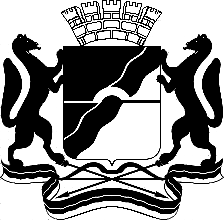 МЭРИЯ ГОРОДА НОВОСИБИРСКАПОСТАНОВЛЕНИЕОт  	  13.11.2017		№         5112 	О внесении изменения в пункт 2 постановления мэрии города Новосибирска от 30.10.2017 № 4900 «О назначении публичных слушаний по проекту постановления  мэрии города Новосибирска «О проекте планировки и проектах межевания территории, прилегающей к 1-му Мочищенскому шоссе, в Заельцовском районе»Мэр города НовосибирскаА. Е. Локоть